Anschlussgesuch für Neu- und Umbauten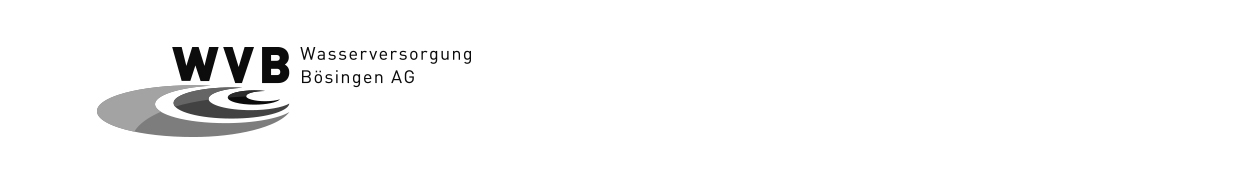 Baugesuch Nr.	     	Plan Folio:	     	Art.:	     Objekt	     Bauherr	     Projektverfasser	     Standort	     WasserinstallateurFirma, Adresse	     Telefon, E-Mail	     Grundstück	Parzellenfläche:	      	m2	Zone	     Wohnung	Anzahl:	     		GFZ	     	oderErdsonde	Anzahl:	     		GFZ	     	oderSchwimmbad	Bassin-Inhalt	      	m3 	BGF	     Geschäftsräume 	Anzahl:	     		Gesamtfläche	     	m2Gewerblicher oder industrieller Wasserbedarf	Std. oder Tagesdurchschnitt:	     
				Verwendungszweck:	     	Sprinkleranlage:		ja		neinHauswasser-Anschlussleitung	Rohrmaterial:	     	Rohrdimension:	     Bemerkungen	     Ort / Datum:	Gesuchsteller:	Architekt:Das Gesuch ist 2-fach, vor der öffentlichen Auflage des Baugesuches, an dieWasserversorgung Bösingen AG, Postfach 32, 3178 Bösingen zu richten. Dem Gesuch sind beizulegen:- 2 Situationspläne 1: 1000	Anschlussleitung bis zur Hauptleitung müssen ersichtlich sein.- 2 Kellergrundriss 1: 100	mit eingezeichneter Wassereintrittsstelle und Verteilbatterie.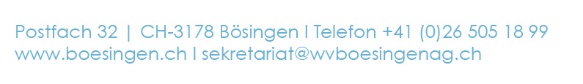 